ACTIVIDAD N° 05 – 5° Grado A Y B  Término: 5º A y B: 14/04/20CLASE 1: 5º A y B (Martes) – Fecha: 14/04/201).- TEMA: Repertorio de canto religioso – Instrumento de viento: F.D.S.-    2).- ACTIVIDADES:                                                                                                                                                                   	a).- Con el recurso de internet y de este link de YouTube: https://www.youtube.com/watch?v=PlKSmZR6JEk los/as. Alumnos/as. podrán escuchar la canción: CRISTO, EL SEÑOR, RESUCITÓ, de autor desconocido; para festejar esta hermosa fiesta de la PASCUA de Jesús Resucitado, y profundizar en este hecho de fé, que atañe a todos los creyentes cristianos.-	b).- También buscar y escuchar desde YouTube, la canción Solo Le Pido A Dios de Leòn Gieco.-  	c).- Continuar repasando en forma individual la ejecución los ejercicios en el registro sonoro de la primera 8ª de la F.D.S. (ver ACTIVIDAD Nº 03), y la canción: SOLO LE PIDO A DIOS, letra y música: León Gieco, su melodía transportada (extraída de la canción original), en DOM (Jónico), para ejecutar con el mismo instrumento de viento, arriba de la pista que enviaré por medio de WhatsApp.-En esta actividad, NO ENVIAR FOTOS DE LOS ALUMNOS REALIZANDO LAS MISMAS.-3).- Desarrollo:		REPERTORIO: Canción: SÓLO LE PIDO A DIOS - Letra y Música: León Gieco				Introducción:				MI – FA – MI – DO↓'				LA – LA – SOL – SOL – LA – SOL – FA – MI – RE'				LA – SI – DO↓- SOL – LA – SOL – MI – FA – MI – RE – MI – RE – DO↓'     				Estrofa  y Estribillo:				MI – MI – MI – RE – RE – DO↓'				LA – LA – LA – LA – LA – SOL – SOL – SOL – SOL – SOL – FA'				MI – MI – MI – SOL – MI – SOL – MI – SOL – MI – SOL – RE'				RE – RE – MI – FA – FA – FA – FA – MI – MI – MI – RE – MI – DO↓'    Enviar al correo: faohuerto97@gmail.com el siguiente cuadro respondiendo las preguntas de la forma en la cual se indica (en asunto: Nombre y Apellido – Grado y sección):Responder la pregunta 1 y 2,  dibujando un pulgar para arriba o para abajo, en el globo de conversación, según la respuesta.-En las preguntas 3 y 4, responder en forma escrita y breve en los recuadros.-   1).- ¿Te gustaron las actividades que hiciste?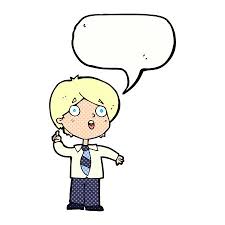 2).- ¿Recibiste mucha ayuda para hacerlas?3).- ¿Qué no entendiste de las actividades?4).- ¿Qué dudas te quedaron?